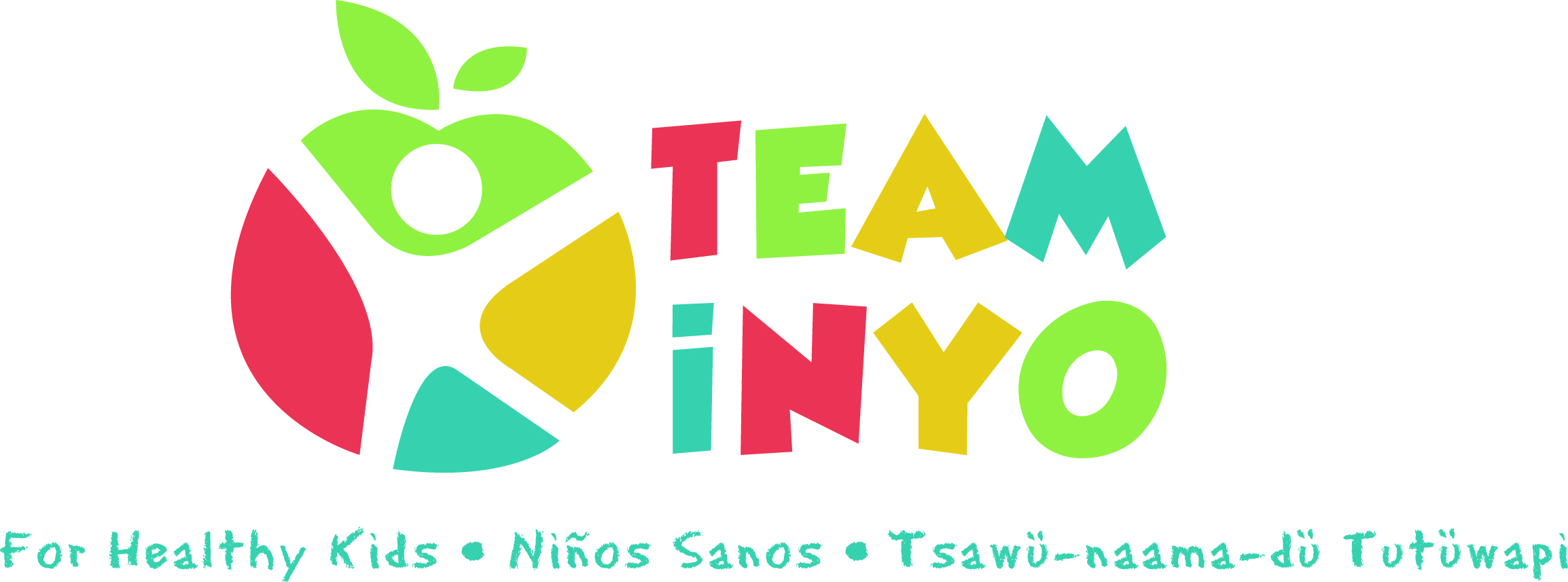 Meeting AgendaFebruary 13, 20203:00-4:45pmToiyabe Indian Health Project, TIHP Main Conference RoomIntroductions									 3:00 pm	CATCH Program Training Debrief						 3:15 pmGoals and Projects:								 3:20 pm		- Gardening- Youth Co Fun Run- School Field Day- Other Events/Planning						Team Inyo Blog Sign Ups!							- February: Marissa, Micaela- March: April, Shannon-April: Marissa,Action StepPerson ResponsibleDue Date/Check -in